30. 11. -01.12.-03. 12. 20г     Урок № 15-16-17. Зачётная практическая работа.Цель: Сформировать умение выполнять чертёж деталей, развивать пространственные представления и мышление, делать грамотный анализ построений. Закрепить знания изображения и обозначения видов соединения деталей. Выполнять технические рисунки, эскизы и сборочные чертежи. Развивать навыки работы чертежными инструментами, воспитывать точность, аккуратность, внимательность при графических работах.Задание: 1.  Работа с конспектом и учебной литературой, систематизация, анализ и обобщение знаний по изученным источникам, подготовка к работе по всем темам изучаемых  в данном предмете.2. По двум видам построить  три основных вида детали .(Упр.№1)3. Выполнить  и показать наглядное изображение детали (прямоугольную изометрию).(выполнить на отдельном чертёжном листе альбома).(Упр№2)4. Правильно нанести размеры, указать масштаб, 5. Выполнить эскизы в конспектеПрактическая работа(Зачётная)Тема: Чертёж детали по двум видам построить  три основных вида детали.  Выполнить  и показать наглядное изображение детали с нанесением размеров.Задание: На формате А4 по наглядному изображению определить трети вид и выполнить его (упр№1). Нанести размеры на чертеже детали.Порядок выполнения задания:( В альбоме сразу не чертим, чертёж или вернее эскиз выполняем в конспекте, затем переносим всё в альбом аккуратно и красиво не спешим, красивый и аккуратный чертёж залог хорошей оценки по предмету черчение.)1. Выполнить чертежи на горизонтальных форматах А4. Вычертить внутренние рамки и штампы основных надписей.2. На формате вычертить два главных вида деталей и начертить трети вид.3.  На отдельном форматеА4 вычертить и показать наглядное изображение детали5. На главном виде выполнить выносные и размерные линии, проставить размеры.6. Заполнить основные надписи. Масштаб .Зачётная работа разделена на 3 этапа: 1этап. 30.11.2020г. Получили задание и в конспекте по черчению начертили эскизы:а. по двум видам определили трети вид детали.б. вычертили и показали наглядно, как выглядит деталь.2. этап. 01.12.2020г. В альбоме для черчения аккуратно чертим чертёж три вида детали, ставим размеры.3. этап. 03.12.2020г. В альбоме для черчения аккуратно чертим чертёж наглядного изображения всей детали.  В понедельник ваши конспекты по черчению и альбомы должны быть сданы в коробочку, где стоит наименование Строшков С.П. и перечислены группы. Ваша группа там тоже имеет место быть. Так, что жду. При отсутствии работ будет выставлена неудовлетворительная оценка по предмету  «Основы технического черчения». Задание№1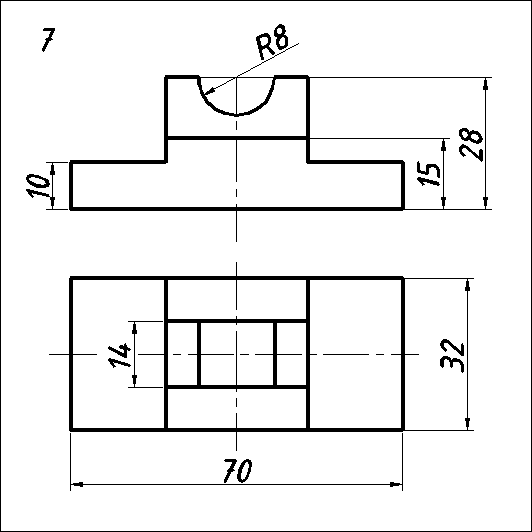 